American Sign Language Public Presentation Rubric*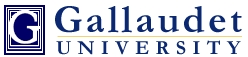 Developed and created by the Office of Bilingual Teaching and LearningDefinitionA Public presentation is a prepared, purposeful presentation designed to increase knowledge, to foster understanding, or to promote change in the listeners' attitudes, values, beliefs, or behaviors.Framing LanguagePublic presentation takes many forms.  This rubric is specifically designed to evaluate public presentations of a single presenter at a time and is best applied to live or video-recorded presentations.  For panel presentations or group presentations, it is recommended that each presenter be evaluated separately.  This rubric best applies to presentations of sufficient length such that a central message is conveyed, supported by one or more forms of supporting materials and includes a purposeful organization. An answer to a single question not designed to be structured into a presentation does not readily apply to this rubric.GlossaryThe definitions that follow were developed to clarify terms and concepts used in this rubric only.Central message:  The main point/thesis/"bottom line"/"take-away" of a presentation.  A clear central message is easy to identify; a compelling central message is also vivid and memorable.Delivery techniques:  Posture, gestures, eye contact, and use of ASL.  Delivery techniques enhance the effectiveness of the presentation when the presenter stands and moves with authority, looks more often at the audience than at his/her materials/notes, uses sign language expressively, and uses few language fillers ("um," "uh," "like," "you know," etc.).Language:  Vocabulary, terminology, and sentence structure. Language that supports the effectiveness of a presentation is appropriate to the topic and audience, grammatical, clear, and free from bias. Language that enhances the effectiveness of a presentation is also vivid, imaginative, and expressive.Organization:  The grouping and sequencing of ideas and supporting material in a presentation. An organizational pattern that supports the effectiveness of a presentation typically includes an introduction, one or more identifiable sections in the body of the presentation, and a conclusion. An organizational pattern that enhances the effectiveness of the presentation reflects a purposeful choice among possible alternatives, such as a chronological pattern, a problem-solution pattern, an analysis-of-parts pattern, etc., that makes the content of the presentation easier to follow and more likely to accomplish its purpose.Supporting material:  Explanations, examples, illustrations, statistics, analogies, quotations from relevant authorities, and other kinds of information or analysis that supports the principal ideas of the presentation.  Supporting material is generally credible when it is relevant and derived from reliable and appropriate sources.  Supporting material is highly credible when it is also vivid and varied across the types listed above (e.g., a mix of examples, statistics, and references to authorities).  Supporting material may also serve the purpose of establishing the presenter's credibility.  For example, in presenting a creative work such as a dramatic reading of Shakespeare, supporting evidence may not advance the ideas of Shakespeare, but rather serve to establish the presenter as a credible Shakespearean actor.American Sign Language Public Presentation Rubric*DefinitionA Public presentation is a prepared, purposeful presentation designed to increase knowledge, to foster understanding, or to promote change in the listeners' attitudes, values, beliefs, or behaviors.*The content in this rubric was acquired from the Association of American Colleges and Universities Public presentation VALUE Rubric and reformatted to satisfy expectations involving American Sign Language.4 (Exceptional)321 (Developing)OrganizationOrganizational pattern (specific introduction and conclusion, sequenced material within the body, and transitions) is clearly and consistently observable and is skillful and makes the content of the presentation cohesive.Organizational pattern (specific introduction and conclusion, sequenced material within the body, and transitions) is clearly and consistently observable within the presentation.Organizational pattern (specific introduction and conclusion, sequenced material within the body, and transitions) is intermittently observable within the presentation.Organizational pattern (specific introduction and conclusion, sequenced material within the body, and transitions) is not observable within the presentation.LanguageLanguage choices are imaginative, memorable, and compelling, and enhance the effectiveness of the presentation. Language in presentation is appropriate to audience.Language choices are thoughtful and generally support the effectiveness of the presentation. Language in presentation is appropriate to audience.Language choices are mundane and commonplace and partially support the effectiveness of the presentation. Language in presentation is appropriate to audience.Language choices are unclear and minimally support the effectiveness of the presentation. Language in presentation is not appropriate to audience.DeliveryDelivery techniques (posture, gesture, eye contact, and visual expressiveness) make the presentation compelling, and presenter appears polished and confident.Delivery techniques (posture, gesture, eye contact, and visual expressiveness) make the presentation interesting, and presenter appears comfortable.Delivery techniques (posture, gesture, eye contact, and visual expressiveness) make the presentation understandable, and presenter appears tentative.Delivery techniques (posture, gesture, eye contact, and visual expressiveness) detract from the understandability of the presentation, and presenter appears uncomfortable.Supporting MaterialA variety of types of supporting materials (explanations, examples, illustrations, statistics, analogies, quotations from relevant authorities) make appropriate reference to information or analysis that significantly supports the presentation or establishes the presenter's credibility/authority on the topic.Supporting materials (explanations, examples, illustrations, statistics, analogies, quotations from relevant authorities) make appropriate reference to information or analysis that generally supports the presentation or establishes the presenter's credibility/authority on the topic.Supporting materials (explanations, examples, illustrations, statistics, analogies, quotations from relevant authorities) make appropriate reference to information or analysis that partially supports the presentation or establishes the presenter's credibility/authority on the topic.Insufficient supporting materials (explanations, examples, illustrations, statistics, analogies, quotations from relevant authorities) make reference to information or analysis that minimally supports the presentation or establishes the presenter's credibility/authority on the topic.Central MessageCentral message is compelling (precisely stated, appropriately repeated, memorable, and strongly supported.) Central message is clear and consistent with the supporting material.Central message is basically understandable but is not often repeated and is not memorable.Central message can be deduced, but is not explicitly stated in the presentation.